Hayton and Burnby Parish Councilwww.haytonandburnbypc.co.ukTel: 01759 301386  Email; clerk@jigreen.plus.comClerk: Joanna Green, 29 Barmby Road, Pocklington, York, YO42 2DLA meeting of Hayton and Burnby Parish Council will be held on Thursday 9th May 2024 at 7.30pm  in Hayton Village Hall. Members of the public are welcome to attend the meeting and may address the council during the Public Participation period. An agenda for the meeting is shown below.  Joanna Green, clerk to the council.  3/5/24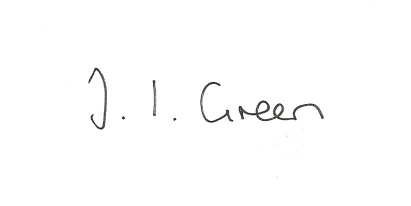 46/24 Welcome and Apologies. 47/24 To elect officers:ChairmanVice- ChairmanRepresentatives to other bodies48/24 To receive the Internal Audit Report49/24 To approve the Annual Governance Statement for 2023/2450/24 To approve the Accounts for 2023/2451/24 to approve financial arrangements for the coming year :To approve the Financial Standing OrdersTo appoint an internal auditorTo appoint bank signatories.52/24 Declaration of Interest.  The Parish Councils Code of Conduct. To record any declarations of interest by any member in respect of items on this agenda. 53/24  To approve the minutes of the meetings held on 4th April 202454/24 To resolve that the meeting is temporarily suspended to allow for a period of public participation 55/24 Matters arising  from previous meetingsBeck and flooding56/24 To consider what action to take regarding the Old Bus Stop, Burnby57/24 To consider what action to take regarding recruiting a new clerk58/27 To consider co-opting a new councillor59/24 PlanningTo consider whether to make any additional comments on appeal :Proposal24/00007/REFUSE : Erection of 4 detached dwellings, garages and associated worksLocation: Land North Of The Paddock, Town Street, Hayton, East Riding OfYorkshire, YO42 1RR, Appellant Mr Harry SadlerAppeal Type: Refusal of planning permissionTo consider whether or not to support :Proposal 24/00876/PLF: Erection of a single storey extension and construction of dormer windows to rearLocation: 1 Millgates Town Street Hayton East Riding Of Yorkshire YO42 1RRApplicant: Mr D Culkin Application Type: Full Planning Permission60/24 AccountsBank balance				£8568.32To consider a grant to the village hall for the repair of the hall notice-boardClerk's salary April & allowance		 £199.76			Clerk's expenses July 22 to April 24	£49.1061/24 Correspondence:Rural BulletinsERYC- D Day 80 Community FundERYC- Town and Parish Councillors bulletinYorkshire Wolds Cycle Challenge - ride Saturday 29th JunePocklington Rugby in the Community - webinars & funding adviceERYC - information about Legacy Funeral DirectorsPocklington Town Council - Nature Recovery event Saturday 11th May62/24 Councillors reports63/24 Date of next meetings     Parish meeting Thursday 23 May at 7.30pm				Parish Council meeting